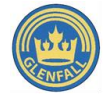 Glenfall Primary School Sports Premium Report 2021-22Evidencing the impact and sustainability of the programme Sports Premium Overview The Sports Premium is supplementary funding from central government which must be spent on making additional and sustainable improvements to the provision of PE and sport in schools. These improvements must benefit all primary age children, so that they can develop healthy lifestyles.Playing sport helps to keep people healthy and is beneficial for local communities. Playing sport at school or in a local club is also the first step along the path to competition at the highest level, which contributes to economic growth. Often when people leave school they stop playing sport, which can lead to a less healthy lifestyle. By encouraging children to play sport safely from a young age, gives them the opportunity to develop an interest in sport which may last throughout their lives. Each year maintained primary schools (like Dunalley) and academies must publish information about their use of the Sports Premium. The information contained in this report, shows the amount of grant received, how it has been spent and the resulting impact on the children’s physical education and sports participation. Key Indicators There are five Key Indicators used in this report. These indicators cover the following areas: • Encourage and engage children in regular physical activity • Raise the sport profile as part of whole school improvement • Develop the confidence, skills and knowledge of staff to teach PE • Offer a broad range of sporting activities for all children • Increase participation in competitive sportSports Premium Spending 2021-2022Carry over Budget from 2020 - 2021 £4313Sports Premium Funding 2021-2022 – £17789DateItemKey indicatorsOutcomesCost2021-2022MoveMore Core membershipThe engagement of all pupils in regular physical activityThe membership package enables us to engage with countywide challenges that are arranged by the local network. We have also been able to direct parents to the online sessions that MoveMore have run during home learning.The profile of PE and sport is raised across the school as a tool for whole-school improvementChildren are always incredible proud to represent the school at local sports competitions, in turn the profile of PE has been raisedIncreased confidence, knowledge and skills of all staff in teaching PE and sportCoaching sessions have allowed staff the opportunity to observe high quality PE sessions.Broader experience of a range of sports and activities offered to all pupilsThrough membership we have been able to access CPD in a range of different sports and activities that we have been able
to share with the children.Increased participation in competitive sportThe local network organises the school games competitions. In previous years we have been one of the highest participating
small schools in the area. The Network organise opportunities for all children to compete. £22002021-2022Ground maintenance The engagement of all pupils in regular physical activityEnabling children to use school grounds to develop their sports Ensure that the required marking are in place to support high
quality teaching and learning in curriculum lessons.Increased participation in competitive sportContinue to support competitive sports.£5002021-2022SuperStars Sports CoachingThe engagement of all pupils in regular physical activityThe sessions are for Y5 and Y6 children, engaging all children in these classes in different sports and activities.Increased confidence, knowledge and skills of all staff in teaching PE and sportThee staff in these classes are involved in the sessions, with coaches communicating with teachers to discuss sports they would like support withBroader experience of a range of sports and activities offered to all pupilsChildren have access to a broader range of activities and sports when working with specialist coaches£58202021-2022Supply CoverIncreased confidence, knowledge and skills of all staff in teaching PE and sportcover used to allow subject leader to attend subject network days. Subject leader shares latest news and curriculum developments with school staffBroader experience of a range of sports and activities offered to all pupilsDuring network days there is opportunity for CPD in a range of different activities, enabling teacher to deliver these activities to 
children back at schoolIncreased participation in competitive sportSupply cover used to enable teachers to take children to competitions and festivals throughout the year£11152021-2022Forest SchoolThe engagement of all pupils in regular physical activityThe regular use of forest school sessions across the school has enabled more active learning to take place regularly.Broader experience of a range of sports and activities offered to all pupilsChildren have been able to experience a wider range of physical activities through access to the forest school area in school£8400Jan 2022New FootballsThe engagement of all pupils in regular physical activityHaving more resources has enabled pupils to be more active during sessions. There are now enough footballs for partner work in sessions. This means that children are spending more time being active during lessons and also increasing their skillsThe profile of PE and sport is raised across the school as a tool for whole-school improvementHaving new equipment motivates learners and enthuses them to join in more during sessions. New resources show that PE is 
a high priority for the school£80Jan 2022New NetballsThe engagement of all pupils in regular physical activityHaving more resources has enabled pupils to be more active during sessions. There are now enough netballs for partner work in sessions. This means that children are spending more time being active during lessons and also increasing their skillsThe profile of PE and sport is raised across the school as a tool for whole-school improvementHaving new equipment motivates learners and enthuses them to join in more during sessions. New resources show that PE is 
a high priority for the school£85April 2022Chance to Shine Cricket CoachingIncreased confidence, knowledge and skills of all staff in teaching PE and sportThe sessions will be delivered with a qualified cricket coach.  During the weeks, class teachers will be asked to lead activities
and small sided games. In the future, teachers should then be able to deliver these sessions to future classes.Broader experience of a range of sports and activities offered to all pupilsChildren will have the opportunity to try a sport that they may not have tried before. There is also a link to Charlton Kings CC 
with children given the details of sessions that they are able to attend outside of school Increased participation in competitive sportThere is a festival planned for the end of the sessions for Y4 to attend where they will be able to compete against other local 
schools who have taken part in the sessions£90Sept 2021Playground markings – Netball courtThe engagement of all pupils in regular physical activityThe netball court markings will serve as a good facility for a range of different PE activities. The markings will also be able to be used during break and lunchtimes for active games.Broader experience of a range of sports and activities offered to all pupilsThe markings will enable a range of different activities and games to be played during PE. Netball, hockey, handball and other invasion games.Increased participation in competitive sportThe markings will enable the school to take part in Netball competitions against other schools and also hold inter house competitions.£690Remaining Sports Premium£3120